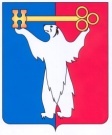 РОССИЙСКАЯ ФЕДЕРАЦИЯКРАСНОЯРСКИЙ КРАЙГЛАВА ГОРОДА НОРИЛЬСКАПОСТАНОВЛЕНИЕ14.05.2021	г. Норильск	№ 85О внесении изменения в постановление Главы города Норильска от 09.07.2018 № 41 В связи с кадровыми изменениями в Администрации города Норильска, руководствуясь пунктом 1.2 Положения о наименованиях и переименованиях внутригородских объектов муниципального образования город Норильск, утвержденного решением Городского Совета единого муниципального образования «город Норильск» от 09.11.2001 № 8-128, ПОСТАНОВЛЯЮ:1. Внести в Состав комиссии по наименованиям и переименованиям внутригородских объектов города Норильска, утвержденный постановлением Главы города Норильска от 09.07.2018 № 41 (далее - Постановлением), следующее изменение:1.1. Состав комиссии по наименованиям и переименованиям внутригородских объектов города Норильска, утвержденный Постановлением, изложить в редакции согласно приложению к настоящему постановлению.2. Опубликовать настоящее постановление в газете «Заполярная правда» и разместить его на официальном сайте муниципального образования город Норильск.Глава города Норильска 	Д.В. КарасевУТВЕРЖДЕНпостановлением Главы города Норильскаот 14.05.2021 № 85Состав Комиссии по наименованиям и переименованиям внутригородских объектов города НорильскаКарасев Дмитрий Владимирович-Глава города Норильска, председатель КомиссииТимофеев Николай Анатольевич-заместитель Главы города Норильска, заместитель председателя КомиссииКупреенко Константин Васильевич-заместитель Главы города Норильска по городскому хозяйству, заместитель председателя КомиссииКрасовский Роман Игоревичзаместитель Главы города Норильска по территориальному развитию, заместитель председателя КомиссииСарычева Алена Игоревна-начальник отдела информационных систем и сводного генплана Управления по градостроительству и землепользованию Администрации города Норильска, секретарь КомиссииПестряков Александр Александрович-Председатель Норильского городского Совета депутатов (по согласованию)Цюпко Виктор Владимирович-заместитель Председателя Норильского городского Совета депутатов, председатель постоянной комиссии Норильского городского Совета депутатов по бюджету и собственности (по согласованию)Сербин Роман Олегович-председатель постоянной комиссии Норильского городского Совета депутатов по городскому хозяйству (по согласованию)Шевченко Михаил Федорович-начальник Талнахского территориального управления Администрации города НорильскаНедбайло Елена Васильевна-начальник Кайерканского территориального управления Администрации города НорильскаГоровая Светлана Николаевна-начальник Снежногорского территориального управления Администрации города НорильскаНикитина Татьяна Михайловна-начальник Управления по градостроительству и землепользованию Администрации города НорильскаБереговских Анатолий Владимирович-начальник Управления городского хозяйства Администрации города НорильскаБояринова Екатерина Юрьевна-и.о. начальника Управления имущества Администрации города НорильскаПокровская Марина Васильевна-начальник Управления жилищного фонда Администрации города НорильскаСубочева Ирина Николаевна-начальник Управления по делам культуры и искусства Администрации города НорильскаБеспалов Андрей Владимирович-директор МКУ «Управления жилищно-коммунального хозяйства»Федянина Наталья Николаевна-директор МБУ «Музейно-выставочный комплекс «Музей Норильска»Волгин Михаил Юрьевич-председатель Таймырской организации Союза архитекторов России, генеральный директор ООО «Творческая мастерская «Архбюро» (по согласованию)